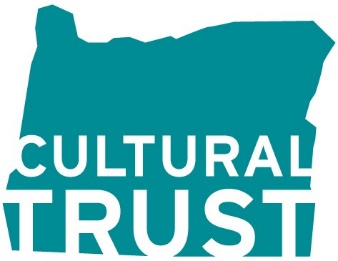 Oregon Cultural TrustFY2020 Cultural DevelopmentProject Final ReportSubmission Deadline: September 1, 2020I certify that the information contained in this final report is true and correct to the best of my knowledge and that my organization followed all guidelines set out in the grant agreement.Questions? Please contact Aili.Schreiner@oregon.gov or Kat.Bell@oregon.gov Organization NameOrganization NameContact NameContact NameContact PhoneContact PhoneContact EmailContact EmailAdults EngagedAdults EngagedChildren EngagedChildren EngagedArtists Directly InvolvedArtists Directly InvolvedPopulation Benefited by RacePopulation Benefited by RaceSelect all that apply N: American Indian/Alaska Native A: Asian B: Black/African American H: Hispanic/Latino P: Native Hawaiian/Other Pacific Islander W: White G: No single group made up 25% or moreSelect all that apply N: American Indian/Alaska Native A: Asian B: Black/African American H: Hispanic/Latino P: Native Hawaiian/Other Pacific Islander W: White G: No single group made up 25% or morePopulation Benefited by AgePopulation Benefited by AgeSelect all that apply 01: Children/Youth (0-18 years) 02: Young Adults (19-24 years) 03: Adults (25-64 years) 04 Older Adults (65+ years) 09: No single group made up 25% or moreSelect all that apply 01: Children/Youth (0-18 years) 02: Young Adults (19-24 years) 03: Adults (25-64 years) 04 Older Adults (65+ years) 09: No single group made up 25% or morePopulation Benefited by GroupPopulation Benefited by GroupSelect all that apply D: Individuals with Disabilities I: Individuals in Institutions P: Individuals below the Poverty Line E: Individuals with Limited English Proficiency M: Military Veterans/Active Duty Personnel Y: Youth at Risk G: No single group made up more than 25%Select all that apply D: Individuals with Disabilities I: Individuals in Institutions P: Individuals below the Poverty Line E: Individuals with Limited English Proficiency M: Military Veterans/Active Duty Personnel Y: Youth at Risk G: No single group made up more than 25%Did you achieve the goals of your project? Describe how your successes were measured, and how any set-backs were handled. Include in your answer any changes to your project/activities that occurred during the grant period.Did you achieve the goals of your project? Describe how your successes were measured, and how any set-backs were handled. Include in your answer any changes to your project/activities that occurred during the grant period.Did you achieve the goals of your project? Describe how your successes were measured, and how any set-backs were handled. Include in your answer any changes to your project/activities that occurred during the grant period.Did you achieve the goals of your project? Describe how your successes were measured, and how any set-backs were handled. Include in your answer any changes to your project/activities that occurred during the grant period.Using specifics, describe who participated in your project and the individuals who benefited from your project (numbers, age, geographic distribution, etc.) How did this project impact your organization and community?Using specifics, describe who participated in your project and the individuals who benefited from your project (numbers, age, geographic distribution, etc.) How did this project impact your organization and community?Using specifics, describe who participated in your project and the individuals who benefited from your project (numbers, age, geographic distribution, etc.) How did this project impact your organization and community?Using specifics, describe who participated in your project and the individuals who benefited from your project (numbers, age, geographic distribution, etc.) How did this project impact your organization and community?Did you project provide educational opportunities? Please describe what these were, who benefited and how, include number of people served.Did you project provide educational opportunities? Please describe what these were, who benefited and how, include number of people served.Did you project provide educational opportunities? Please describe what these were, who benefited and how, include number of people served.Did you project provide educational opportunities? Please describe what these were, who benefited and how, include number of people served.Budget Narrative: Provide a detailed list of in-kind contributions (include estimated value and description).Budget Narrative: Provide a detailed list of in-kind contributions (include estimated value and description).Budget Narrative: Provide a detailed list of in-kind contributions (include estimated value and description).Budget Narrative: Provide a detailed list of in-kind contributions (include estimated value and description).Final Project RevenueFinal Project RevenueFinal Project RevenueFinal Project RevenueDetailDescriptionDescriptionFinal AmountCorporate Support 1Corporate Support 2Corporate Support 3Earned Revenue 1Earned Revenue 2Earned Revenue 3Foundation Support 1Foundation Support 2Foundation Support 3Government Support – CityGovernment Support – CountyGovernment Support – StateGovernment Support – TribalGovernment Support – FederalGrant from Oregon Cultural TrustIndividual/Community Support 1Individual/Community Support 2Individual/Community Support 3Other SupportTotal Project Revenue$0.00Final Projects ExpensesFinal Projects ExpensesFinal Projects ExpensesFinal Projects ExpensesDetailDescriptionDescriptionFinal AmountContracted Services 1Contracted Services 2Contracted Services 3Marketing and PromotionMaterials/SuppliesProject EvaluationSpace – Facility CostsStaff – AdministrationStaff – Project Management/OversightTravel/Per DiemOther 1Other 2Other 3Other 4Total Project Expenses$0.00Name of Authorizing OfficialSignatureDate